100 學 年 度 第1學 期 國 中 部 週 會 活 動 照 片（100.09.07.）100 學 年 度 第1學 期 國 中 部 週 會 活 動 照 片（100.09.07.）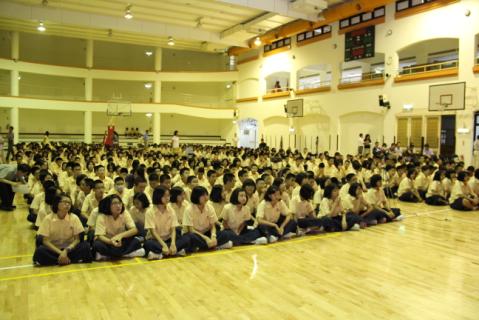 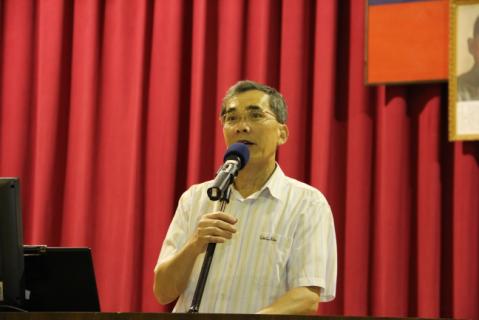 說明：說明：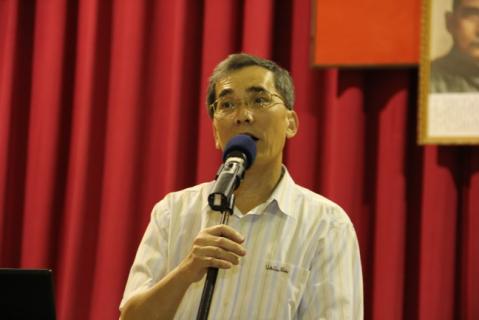 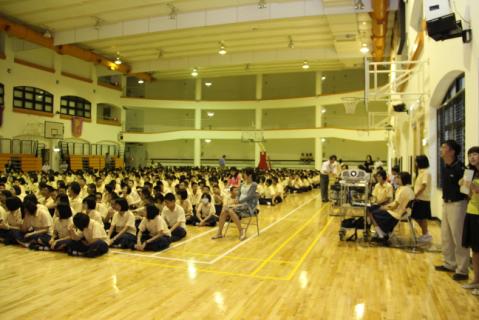 說明：說明：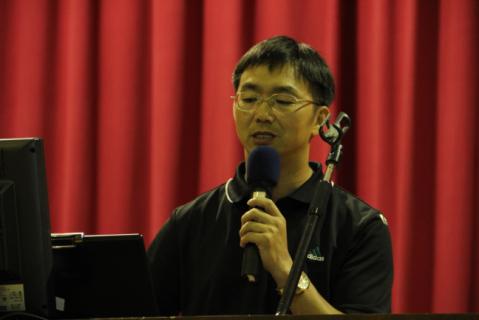 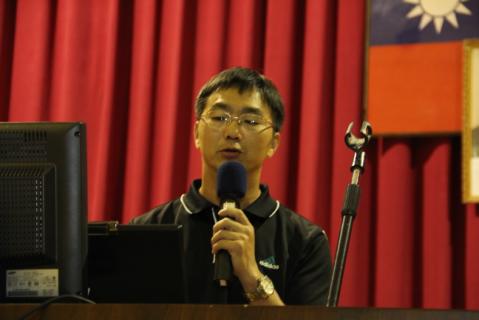 說明：說明：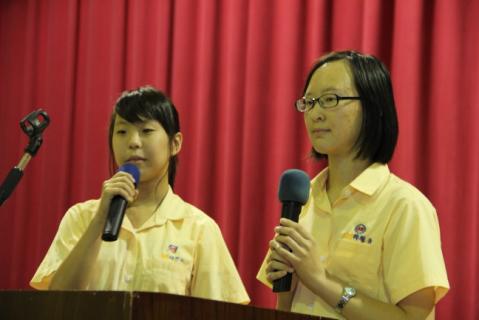 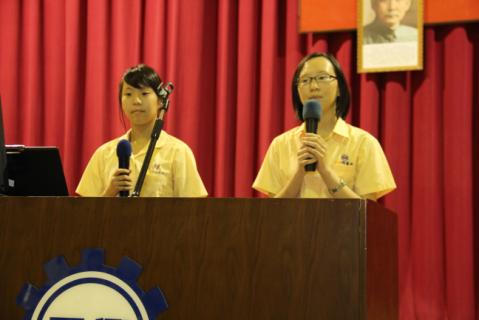 說明：說明：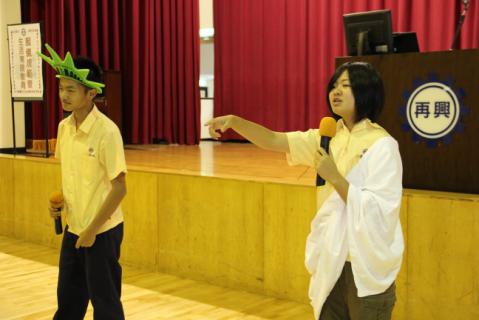 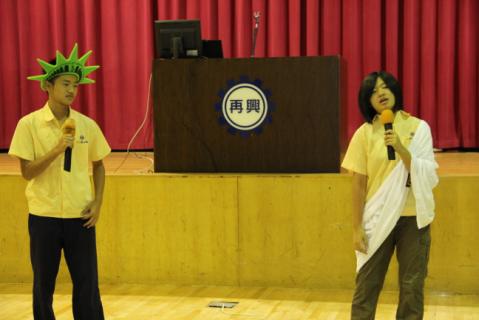 說明：說明：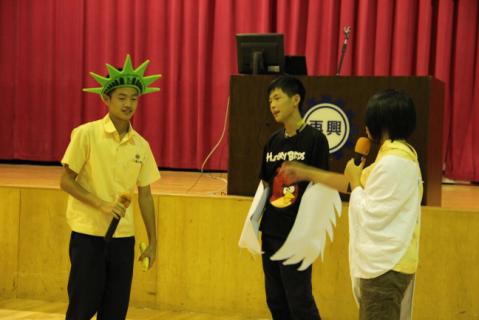 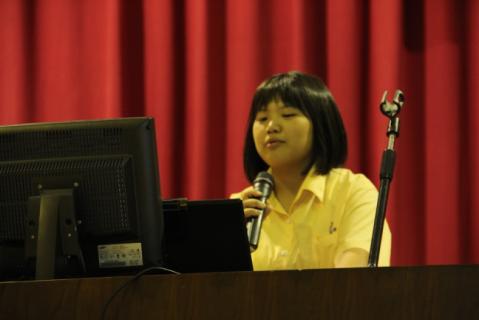 說明：說明：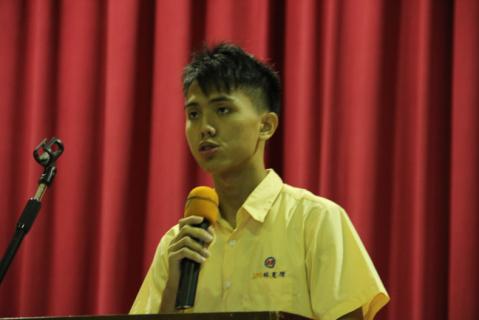 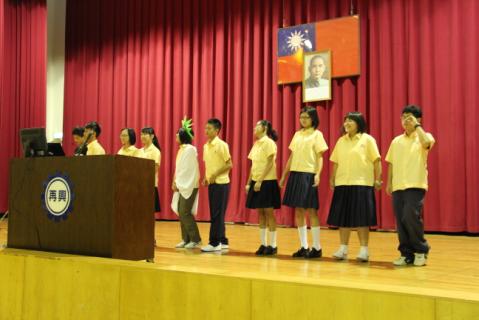 說明：說明：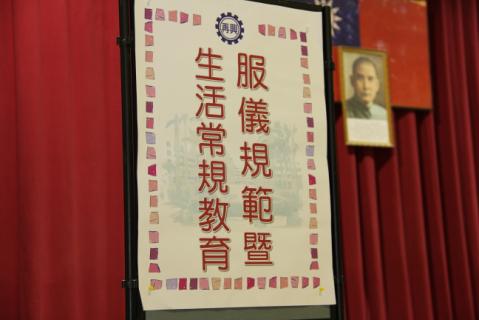 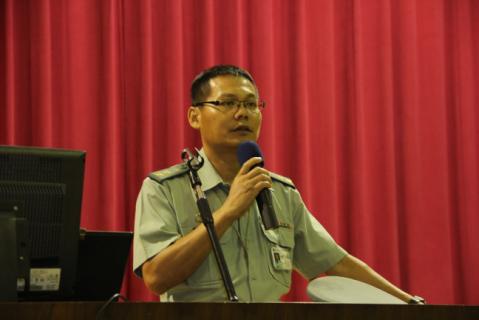 說明：說明：